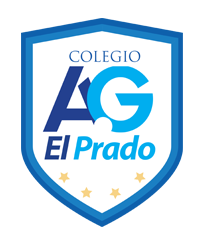 Colegio El PradoProfesor: Nicolás Núñez CofréCurso: Cuarto MedioAsignatura: Historia, Geografía y Ciencias SocialesGUÍA N°3 y N°4Semana 1 (presencial) – Semana 2 (trabajo en casa)COMPRENSIÓN (2 PTS C/U)El mismo Tamayo, al hablar de los elementos de un proyecto de investigación, plantea lo siguiente: “Si partimos de los elementos definitorios del concepto de investigación científica encontramos que lo primero que tenemos que consignar en el documento del proyecto es que conocemos, los antecedentes, el estado de cosas existente y porque disponemos de ese conocimiento somos conscientes de la existencia de un vacío o de un problema a investigar. Es decir, a partir del conocimiento disponible se evidencia la necesidad de resolver un problema.”Eso es lo que vas a tener que desarrollar ahora, un breve Estado de la Cuestión, es decir, una comparación de diferentes autores respecto a un mismo tema, a saber, la escasez. Te presentaremos 3 extractos de autores, de diversas tendencias, que hablan acerca del problema económico y deberás responder las siguientes preguntas para cada uno de los textos:¿Cómo define el autor el problema económico?¿Cómo propone el autor resolver dicho problema?¿Qué argumento plantea el autor para defender su postura?Texto 1: Gregory Mankiw, Principios de economía:“La administración de los recursos de la sociedad es importante porque los recursos son escasos. Escasez, significa que la sociedad tiene recursos limitados y, por tanto, no puede producir todos los bienes y servicios que las personas desearían tener. De la misma manera que un miembro de la casa no puede tener todo lo que quiere, la sociedad no puede proporcionar a todos sus miembros el máximo nivel de vida al que cada uno aspira.La economía es el estudio de cómo la sociedad administra sus recursos que son escasos. En la mayoría de las sociedades los recursos no son asignados por un dictador omnipotente, sino que se distribuyen por medio de las acciones conjuntas de millones de hogares y empresas. Es por esto que los economistas estudian la manera en que las personas toman sus decisiones, cuánto trabajan, qué compran, cuánto ahorran y en qué invierten sus ahorros. Los economistas también estudian la manera en que las personas se interrelacionan. Examinan, por ejemplo, cómo una multitud de compradores y vendedores de un bien determinado, deciden a qué precio se vende y en qué cantidad. Finalmente, los economistas también analizan las fuerzas y las tendencias que afectan a la economía en su conjunto, incluyendo el crecimiento del ingreso promedio, la porción de la población que no encuentra trabajo y la tasa a la que se incrementan los precios.Otra disyuntiva que la sociedad enfrenta es entre la eficiencia y la equidad. La eficiencia significa que la sociedad extrae el máximo beneficio de sus recursos escasos. La equidad significa que la sociedad distribuye igualitariamente esos beneficios entre sus miembros. En otras palabras, piense en los recursos de la economía como un pastel que debe repartirse. La eficiencia sería el tamaño del pastel y la equidad la manera en cómo se reparte entre los diferentes individuos.En el momento en que las políticas públicas se diseñan, estos dos objetivos entran en conflicto. Piense, por ejemplo, en las medidas destinadas a conseguir una distribución más equitativa del bienestar económico. Algunas de ellas, como la asistencia social o el seguro de desempleo, tratan de ayudar a los más necesitados. Otras, como el impuesto sobre la renta que pagan las personas, están destinadas a hacer que los individuos que tienen mayor éxito económico contribuyan en mayor medida al financiamiento del gobierno. Aun cuando estas medidas aumentan la equidad entre la sociedad, también reducen su eficiencia. Cuando el gobierno redistribuye el ingreso de los ricos hacia los pobres, reduce también la recompensa al trabajo duro y, como resultado, las personas tienden a trabajar menos y a producir menos bienes y servicios; en otras palabras, cuando el gobierno trata de repartir el pastel en porciones iguales, éste se hace más pequeño.”¿Cómo define el autor el problema económico?¿Cómo propone el autor resolver dicho problema?¿Qué argumento plantea el autor para defender su postura?Texto 2: Manfred Max-Neef, Desarrollo a Escala Humana“Las necesidades revelan de la manera más apremiante el ser de las personas, ya que aquel se hace palpable a través de estas en su doble condición existencial: como carencia y como potencialidad. Comprendidas en un amplio sentido, y no limitadas a la mera subsistencia, las necesidades patentizan la tensión constante entre carencia y potencia tan propia de 10s seres humanos.Concebir las necesidades tan solo como carencia implica restringir su espectro a lo puramente fisiológico, que es precisamente el ámbito en que una necesidad asume con mayor fuerza y claridad la sensación de "falta de algo". Sin embargo, en la medida en que las necesidades comprometen, motivan y movilizan a las personas, son también potencialidad y, más aun, pueden llegar a ser recursos. La necesidad de participar es potencial de participación, tal como la necesidad de afecto es potencial de afecto.Así entendidas las necesidades -como carencia y potencia- resulta impropio hablar de necesidades que se "satisfacen" o que se "colman". En cuanto revelan un proceso dialectico, constituyen un movimiento incesante. De allí que quizás sea más apropiado hablar de vivir y realizar las necesidades, y de vivirlas y realizarlas de manera continua y renovada.Son los satisfactores los que definen la modalidad dominante que una cultura o una sociedad imprimen a las necesidades. Los satisfactores no son los bienes económicos disponibles sino que están referidos a todo aquello que, por representar formas de ser, tener, hacer y estar, contribuye a la realización de necesidades humanas. Pueden incluir, entre otras, formas de organización, estructuras políticas, practicas sociales, condiciones subjetivas, valores y normas, espacios, contextos, comportamientos y actitudes; todas en una tensión permanente entre consolidación y cambio.La construcción de una economía humanista exige, en este marco, un importante desafío teórico, a saber: entender y desentrañar la dialéctica entre necesidades, satisfactores y bienes económicos. Esto, a fin de pensar formas de organización económica en que los bienes potencien satisfactores para vivir las necesidades de manera coherente, sana y plena.”¿Cómo define el autor el problema económico?¿Cómo propone el autor resolver dicho problema?¿Qué argumento plantea el autor para defender su postura?Texto 3: Carlos Massad, Economía para todos“Nadie se escapa de la necesidad de escoger. Ni aun la persona más rica del mundo puede tener o hacer todo lo que desea. Por ejemplo, dicha persona no podrá estar en Santiago y en Arica al mismo tiempo, ya que este es limitado; tendrá, pues, que escoger dónde ir primero y dónde después. El tiempo nos restringe a todos, sin excepción; restringe nuestras posibilidades de escoger libremente lo que quisiéramos hacer. El tiempo es una “restricción”.
Igualmente, la disponibilidad de recursos (ingresos, préstamos, cosas que podamos vender) es limitada. Nadie tiene recursos infinitos, pero aquí la limitación no es igual para todos. Algunos tienen más recursos que otros y, por tanto, pueden lograr adquirir más cosas que otros para satisfacer sus necesidades: en buenas cuentas, tener $2.000 pesos es mejor que tener solo $1.000, pero eso no evita la necesidad de escoger cómo gastarlos. Los recursos son otra restricción a la libertad de elegir: no puedo elegir lo que no puedo obtenerFrente a esta limitación del tiempo y de los recursos, las personas tienen necesidades que satisfacer tales como: alimentación, vestuario, educación, cuidado de su salud, lugar donde vivir, tiempo de descanso, etc. Estas necesidades, en general, no estarán nunca satisfechas plenamente porque el tiempo y los recursos no alcanzan para ello. Lo mismo ocurre con los países.[…]Los países tienen necesidades de salud, educación, obras públicas, asistencia a los más necesitados, defensa y muchas otras. Es imposible satisfacerlas todas porque los recursos no alcanzan ni aun en los países más ricos.Entonces, los países también tienen que escoger cómo gastar sus recursos para satisfacer las necesidades de la población de la mejor manera posible.Así, la escasez del tiempo y de los recursos nos obliga a escoger, entre distintas posibilidades, aquellas a las cuales damos mayor importancia, aquellas que preferimos por sobre otras. Es como si ordenáramos nuestras opciones de gasto en una lista por orden de importancia. Eso se llama priorizar”¿Cómo define el autor el problema económico?¿Cómo propone el autor resolver dicho problema?¿Qué argumento plantea el autor para defender su postura?SEMANAOBJETIVO DE APRENDIZAJEINDICADORES DE EVALUACIÓNACTIVIDADES DE LOS ALUMNOSEVALUACIÓN1HI-ECSO-3y4-OAC-06Analizar el comercio internacional considerando ventajas comparativas, términos de intercambio, alianzas y tratados a las que subscriben los países.Analizar el comercio internacional considerando ventajas comparativas, términos de intercambio, alianzas y tratados a las que subscriben los países, el impacto en las economías locales y nacionales y los desafíos que enfrentan al insertarse en el mercado global.Guía N°3Actividad planteada en evaluación (Guía)2HI-ECSO-3y4-OAC-06Analizar el comercio internacional considerando ventajas comparativas, términos de intercambio, alianzas y tratados a las que subscriben los países, el impacto en las economías locales y nacionales.Analizar el comercio internacional considerando ventajas comparativas, términos de intercambio, alianzas y tratados a las que subscriben los países, el impacto en las economías locales y nacionales y los desafíos que enfrentan al insertarse en el mercado global.Guía N°4Actividad planteada en evaluación (Guía)Lee el siguiente texto y responde las preguntas 11 y 12.Con el 42% de los hogares, Chile es el país más endeudado de América LatinaChile es el país con los hogares más endeudados de América Latina, su deuda alcanza el 42% del Producto Interno Bruto (PIB), según el último informe del Fondo Monetario Internacional (FMI), organismo que también señala que esta tendencia al alza se produce en momentos en que la inflación se mantiene baja y a los salarios les cuesta subir.Entonces, a la luz de todos los informes, a los que se suma recientemente el de la Superintendencia de Bancos e Instituciones Financieras (SBIF) que advierte este mayor endeudamiento de los hogares, renace la real preocupación por nuestras carencias en educación y responsabilidad financiera.Los jóvenes y adultos mayores son los más vulnerables frente a un mercado altamente consumista y que tiene enormes y tentadoras ofertas de productos y servicios, pero que una vez adquiridos hay que pagar con futuros ingresos disponibles. Aquí puede estar la falla al momento de hacer un presupuesto personal. Se sabe que la disponibilidad del crédito es un motor del crecimiento porque impulsa la demanda, el consumo y la inversión, pero sus beneficios a corto plazo se transforman en un problema cuando el endeudamiento es demasiado alto, como pasó con las hipotecas subprime hace una década.Fuente: EMOL, 2017.Dentro de las afirmaciones que realiza el autor de la noticia, es posible afirmar lo siguiente:Chile es el país más endeudado del planeta. Los jóvenes y ancianos son los más propensos a endeudarse. 	Los créditos son peligrosos ya que pueden causar sobreendeudamiento.   	IV.       No hay que consumir ni gastar dinero en entretenimiento y ocio.A) Solo IB) Solo I y IIC) Solo II y III
D) Solo I, II y IIIE) I, II, III y IVEl principal objetivo de la noticia es:A) Crear conciencia sobre los peligros del endeudamiento y las compras a crédito.B) Promover y explicar los beneficios del endeudamiento.C) Advertir a los niños sobre los peligros del crédito.D) Motivar a que los jóvenes y ancianos terminen con sus deudas y créditos.E) Denunciar las malas prácticas de las grandes empresas del país.Lee el siguiente texto y responde la pregunta 13, 14 y 15.Nuevamente las farmaciasEl senador Guido Girardi, presidente de la Comisión de Salud del Senado y autor de la Ley de Fármacos II, se reunió este viernes con el fiscal nacional económico, Felipe Irarrázabal para solicitarle que investiguen las nuevas estrategias de colusión y uso de canela que estarían utilizando las tres grandes cadenas farmacéuticas: Ahumada, Cruz Verde y Salco Brand.De acuerdo a la presentación entregada en la Fiscalía Nacional Económica (FNE), las cadenas de farmacias estarían infringiendo las normas de defensa de la libre competencia (…) fijando concertadamente el precio de productos y coludiéndose con doctores y laboratorios a través de las recetas médicas a las cuales les adhieren sticker con el producto que deben solicitar.El documento señala, por ejemplo, que Salco Brand creó el Programa Procuidado, y que el 10 de abril pasado entregó a auxiliares y jefes de local un instructivo donde explica que es una alianza con proveedores “para entregar beneficios a los clientes por compras prescritas por los médicos (…) para que puedan acceder a medicamentos de calidad”.Agrega que es “un plan de beneficios en el cual distintos laboratorios otorgan descuentos a ciertos medicamentos al momento de la compra” y para acceder a este el cliente debe “entregar su Rut, teléfono (se pone énfasis en esto) y firmar un voucher”.El parlamentario ejemplificó con el “medicamento Trex que vale 15 mil pesos, al llegar a la farmacia le hacen un descuento si se inscribe en el programa y le cobran 12 mil pesos, pero no le dicen nada que existe un genérico la Azitromicina que cuesta 3 mil”. Y agregó que “le hemos pedido a la FEN que inicie una investigación para evaluar una eventual colusión que estaría afectando a los pacientes que deben adquirir medicamentos”.Fuente: Diario “La Nación”, 2018.El documento anterior tiene como objetivo principal:A) Condenar la colusión de farmacias y doctores, en cuanto a la venta de medicamentos.B) Felicitar y agradecer la gestión realizada por el senador Guido Girardi.C) Denunciar las malas prácticas de las principales farmacias del país.D) A y B son correctas.E) A y C son correctas.“(…) medicamento Trex que vale 15 mil pesos, al llegar a la farmacia le hacen un descuento si se inscribe en el programa y le cobran 12 mil pesos, pero no le dicen nada que existe un genérico la Azitromicina que cuesta 3 mil”. La frase anterior hace alusión a:A) Los grandes descuentos que tienen algunas farmacias del país.B) El valor del medicamento tiene relación con su calidad.C) Los trabajadores de las farmacias incentivan la compra de algunos medicamentos.D) Cada medicamento tiene una copia más barata.E) Un mismo medicamento tiene similar valor en cualquiera de las farmacias del país.En relación al texto es posible señalar lo siguiente:Las farmacias tienen utilidades (ganancias) exageradas.Las principales cadenas de farmacias del país se (han) coludido para ganar más dinero.La población es la más afectada con las malas prácticas de estas empresas.En Chile la población no necesita muchos medicamentos.A) Solo IB) Solo I y IIC) Solo II y III
D) I, II y IIIE) II, III y IVLee los siguientes textos y responde la pregunta 6 y 7.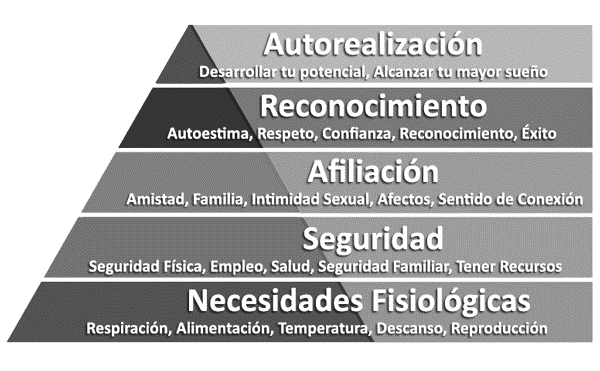 La imagen anterior hace alusión a:A) El concepto de Economía.B) El concepto de Necesidad.C) La pirámide de las necesidades del Ser Humano.D) La pirámide de Maslow.E) El triángulo económico.La necesidad de la juventud de hoy de interactuar activamente en las redes sociales y subir a internet material de su vida personal tiene relación con:A) Necesidades fisiológicas.B) Seguridad.C) Afiliación.D) Reconocimiento.E) Autorrealización.Lee los siguientes textos y responde la pregunta 8, 9 y 10.Nuevo salario mínimo en ChileTras el acuerdo firmado entre el Gobierno y parte de la oposición este martes respecto al salario mínimo, en donde las partes se comprometieron a dar luz verde a un nuevo proyecto en la materia, la cifra a entregar a los trabajadores para el 2018 y 2019 está confirmada. Las negociaciones llegaron a su fin este lunes, cuando el ministro de Hacienda, Felipe Larraín, sostuvo que "en casos como estos, las dos partes deben mostrar flexibilidad para llegar a un acuerdo". En ese punto, la resolución implica que, a contar de septiembre de 2018, el monto ascenderá hasta los $288 mil, para luego aumentarlo a $301 mil desde marzo de 2019. Sobre el tiempo en que se mantendrá el dinero, se fijó en 24 meses a contar de marzo del 2019, menor a los 30 que planteaba La Moneda en primera instancia. “Queremos aprobar este reajuste de salario mínimo en el menor tiempo posible para que esté disponible para los trabajadores más vulnerables de este país”, remató Larraín. Detallar que el proyecto en sí será sometido a votación este miércoles por la Cámara de Diputados, ya que hoy se analizarán las comisiones de Trabajo y Hacienda.Fuente: EMOL, 2018.¿Cuánto ganan los políticos en Chile?El sueldo bruto de los senadores y diputados en Chile es de $9.349.851 mensuales. Pero esta cifra líquida que obtienen todos los meses puede variar entre los parlamentarios según su edad, sus cargas familiares o beneficios tributarios a los que puedan acogerse, según publica hoy La Tercera.Según la publicación, el rango va entre los $ 7.070.655 que reciben senadores como José Miguel Insulza (PS), Francisco Huenchumilla (DC) o Jorge Soria (PPD) -quienes al ser mayores de 65 no tienen descuentos en previsión o salud-, hasta los $ 5.564.165 que percibe el senador Alfonso de Urresti (PS) al tener cotizaciones más altas. En promedio, los 43 senadores registran una renta líquida de $6.320.154.En la Cámara Baja, en tanto, por un acuerdo de la comisión de régimen interno, no informan cuánto recibe líquido cada uno de los 155 diputados y solo publican una cifra referencial, según los descuentos mínimos en impuestos, AFP y seguro de salud, la que corresponde a $ 6.602.482.A la dieta se suman las asignaciones mensuales que regula el Consejo Resolutivo de Asignaciones Parlamentarias, que actualmente preside el exsenador DC Andrés Zaldívar y que son destinadas a gastos operacionales, contratación de personal de apoyo y asesorías externas. En el caso de los senadores, este monto tiene un tope máximo mensual de $20.242.101 y para cada uno de los diputados es de $ 11.242.954.Entre los ítems cubiertos para el trabajo legislativo se cuenta combustible, pasajes en avión, viáticos, arriendo de oficinas con sus servicios básicos, tv cable, planes de teléfonos móviles, correspondencia, estacionamientos en aeropuertos, página web, propaganda en medios y redes sociales (salvo en período de campaña), fotografías e imprenta, invitación y traslado de delegaciones, entre otros.También equivale a 34 veces el sueldo mínimo en Chile, que es de $276 mil pesos, una de las mayores distancias que se registran entre los países de la OCDE. En el caso del ingreso promedio mensual, que según el INE asciende en cifras netas a $517.000, la dieta líquida de los parlamentarios equivale a cerca de 12 veces.Fuente: EMOL, 2018.Respecto a los textos es posible concluir lo siguiente:Existe una gran desigualdad económica entre algunos sectores de la población.Cerca del 90% de la población gana cerca del sueldo mínimo.Los parlamentarios tienen un sueldo exageradamente mayor que el resto de la población.El sueldo mínimo es muy bajo respecto a las necesidades del país.A) Solo IB) Solo IIIC) I y IIID) I, III y IVE) Todas son correctas.“Entre los ítems cubiertos para el trabajo legislativo se cuenta combustible, pasajes en avión, viáticos, arriendo de oficinas con sus servicios básicos, tv cable, planes de teléfonos móviles, correspondencia, estacionamientos en aeropuertos, página web, propaganda en medios y redes sociales (…), entre otros”. De acuerdo al párrafo es posible determinar lo siguiente:A) Los políticos chilenos no gastan en nada, ya que su trabajo les garantiza dinero por todo lo que utilicen en su vida diaria.B) Ser político actualmente en Chile es una labor difícil.C) Solo algunos senadores y diputados logran esos beneficios.D) Además del sueldo, los senadores reciben dinero para cubrir esos gastos.E) Los senadores en Chile reciben alrededor de 10 veces el sueldo mínimo.De acuerdo a los últimos datos oficiales alrededor de un millón de personas ganan el sueldo mínimo. Considerando estos datos y los textos anteriores, es posible inferir:A) El sueldo mínimo es la remuneración más baja que puede recibir una persona, independiente de la condición de su trabajo.B) Los senadores y diputados en Chile reciben un sueldo por debajo del sueldo mínimo.C) Una gran cantidad de chilenos debe sobrevivir con un salario bajo e indigno.D) Chile es un país en que la mayoría de la población gana la misma cantidad de dinero.E) Chile logró superar la brecha de la pobreza.